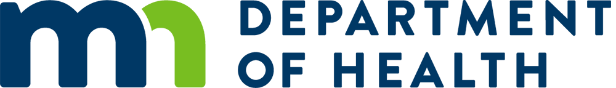 Template: Press ReleaseDrinking Water Risk Communication ToolkitDATEFOR IMMEDIATE RELEASECONTACT: [Name, Title, Phone, Email][Utility Name] Addresses Concerns About [Contaminant] in Local Drinking Water[CITY, STATE]—Samples collected by the [utility name] recently showed the presence of [contaminant], a contaminant that at high levels has been linked to [health effects], said [first name, last name, title], spokesperson for the utility.Tests conducted [date] at [location] showed the presence of [contaminant]. While no drinking water standards have been set by the US Environmental Protection Agency (EPA) for [chemical], the [utility name] has [insert action taken] to assure that all customers receive the highest water quality possible.[Insert quote from city authority or utility spokesperson on the situation, specifically on what is being done or what customers should do.][Utility name] is working with [partners] to determine [source of contamination, appropriate next steps, or other immediate work to be done] and ways to prevent future contamination.“Our most important priority is the health of our community. We are working to [action] and resolve the issue quickly,” said [name]. “We will continue to communicate with customers through [where can people go to get more information].”[Contaminant] is not regulated through the US EPA and is commonly used as [identify use]. For more information on [contaminant], you can consult [web link to appropriate resource—MDH or EPA]. For more information contact [first name, last name, title] at [utility name], [phone number] or [email address]. Health questions about this chemical should be directed to [appropriate public health entity] at [phone number] or [email address]. Adapted from Risk Communication Strategy and Tools: Guidelines for Communicating About Drinking Water Contaminants; Water Research Foundation, US EPA, Drinking Water Inspectorate (UK). 2010.APRIL 2018